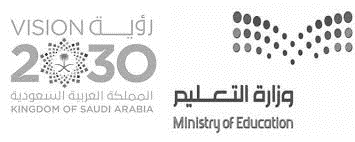 ١-اختاري الإجابة الصحيحة :السؤال  الثاني:                                                      زاوجي بين الموضوع والنص الشرعي  المناسب : ( ٤  درجات)١-الأصل في الأطعمة و الأشربة الإباحة.٢- الحكمة من خلق ما على الأرض.٣-الهدي النبوي عند الضجر من البلاء.٤- صفات القرآن الكريم.٥- التكافل الاجتماعي .      ب- أذكري (٥) من الأسباب التي هيأها الله لفتية الكهف :   (٥درجات)                                                السؤال الثالث:ضعي المصطلح المناسب أمام المعني المناسب :( ٥ درجات).       مثلي للمسائل التالية (مثال واحد فقط) : (٥ درجات)السؤال الأول : اختاري الإجابة الصحيحة:السؤال  الثاني:                                                      أ-زاوجي بين الموضوع والنص الشرعي  المناسب : ( ٤  درجات)١-الأصل في الأطعمة و الأشربة الإباحة.٢- الحكمة من خلق ما على الأرض.٣-الهدي النبوي عند الضجر من البلاء.٤- صفات القرآن الكريم.٥- التكافل الاجتماعي .      ب- أذكري (٥) من الأسباب التي هيأها الله لفتية الكهف :   (٥درجات)                                                السؤال الثالث:أ-ضعي المصطلح المناسب أمام المعني المناسب :( ٥ درجات).       ب-مثلي للمسائل التالية (مثال واحد فقط) : (٥ درجات)بسم الله الرحمن الرحيمالمادةالدراسات الإسلاميةالصف الثالث متوسطالفصل الدراسيالأول -١٤٤٤الزمنساعتانالعبارة:١٢٣١-أعلى مراتب الناس في المصيبة:الحمدالصبرالجزع٢-أي مما يلي يجوز فيه استعمال (لو) في الكلام:          لو لم يسافر لما ماتلو كان لي سلطة لضربت فلانلو حضرت الدرس لاستفدت٣-كف اللسان عن السخط حال المصيبة يعد صبر على:                                                                                                    الطاعةالأقدار المؤلمةعن المعصية٤- ما ليس من سب الريح: ريح خبيثةلعن الله هذه الريحعاصفة شديدة٥-  (حدوث الفعل و وقوعه ) من مراتب القدر وتسمى  :الكتابةالعلمالخلق٦-  الطريقة الشرعية لتعامل مع نقل الأخبار :نقله الخبرالتثبتالتصديق ٧- من الموضوعات التي تحدثت عنها سورة الحجرات :الآداب و الأخلاقخلق السموات و الأرضاستحقاق الله للعبادة٨- (وكلبهم باسط ذراعيه بالوصيد). الدرس المستفاد:إثبات البعث بعد الموتالتحذير من صحبة أهل الغفلةثمرة صحبة الأخيار٩-  (الشك في البعث بعد الموت) دلت عليه قصة :فتية الكهفصاحب الجنتينالنفر الثلاثة ١٠- أرشد القرآن إلى كيفية التعامل (عند امتناع الطائفة الباغية عن الصلح ) فقال:(فأصلحوا)(فقاتلوا)(فاعفوا) ١١- صحابي جليل -رضي الله عنه -قيل فيه:(سيدخل عليكم من خير ذي يمن ) :جرير البجليأبو هريرةسلمان الفارسي ١٢- أفسد أعمال  أول من يقضى فيهم يوم القيامة :الغشالخيانة الرياء١٣-  العبادة القلبية التي أشار إليها حديث : (بت عند خالتي ميمونة). عبادة : التفكرالإخلاصالرجاء١٤- وصية النبي صلى الله عليه وسلم للمؤمن حتى لا يغتر بالدنيا أن يكون مثل :الأترجةعابر السبيلالجسد الواحد١٥-  من أمثلة الأخذ بالأيسر في شؤون الحياة:تحمل أذى الناسالانتصار لنفسالتشديد على النفس١٦- الحكمة من تحريم أكل (الهدهد)  :لخبث لحمهنهينا عن قتلهلتحريم قتله ١٧-شرط أكل المضر للمحرم (الميتة):يأكل حدالشبعيأكل ما يزيل عنه الضررلا يأكل لأنها محرمة١٨- من آداب الطعام التي يسن فعلها :لعق الصحفةالنفخ في الإناءالشرب واقفا١٩- من الآلات التي يجوز الصيد بها :العصاالحجرالسهم٢٠-  ميتة يجوز أكلها و لا تجب ذكاتها :الضبعالسمكالمنخنقةالآية الكريمة الموضوع المناسب ١-قال تعالى : (قيما لينذر باسا شديدا من لدنه)٢- قال تعالى : ( هو الذي خلق لكم مافي الأرض جميعا).٣- قال صلى الله عليه وسلم : (من سن في الإسلام سنة حسنة فله اجرها ).٤- قال تعالى : ( لنبلوهم أيهم أحسن عملا )٥-قال صلى الله عليه وسلم: (فليقل:اللهم أحيني ما كانت الحياة خير لي )١   ٢  ٣    ٤٥——————   —————————————————-  ——————-  التجسساستن الذكاةسرادقهاسنالمصطلحالمعنى قطع حلقوم الحيوان و مرييه وبلعومه و احد ودجيه.  لا يتبع بعض عورة بعض.أسوارها.عمل عملا تبعه غيره.نظف اسنانه بالسواك.المسألة المثال١-كلمة من سخط الله.———…………………………٢-نسبة النعم الي غير الله ٣-الطب النبوي .٤-آداب الضيف.٥- المسؤوليات في المجتمع.المادةالدراسات الإسلاميةالصف الثالث متوسطالفصل الدراسيالأول -١٤٤٤الزمنساعتانالعبارة:١٢٣١-أعلى مراتب الناس في المصيبة:الحمدالصبرالجزع٢-أي مما يلي يجوز فيه استعمال (لو) في الكلام:          لو لم يسافر لما ماتلو كان لي سلطة لضربت فلانلو حضرت الدرس لاستفدت٣-كف اللسان عن السخط حال المصيبة يعد صبر على:                                                                                                    الطاعةالأقدار المؤلمةعن المعصية٤- ما ليس من سب الريح: ريح خبيثةلعن الله هذه الريحعاصفة شديدة٥-  (حدوث الفعل و وقوعه ) من مراتب القدر وتسمى  :الكتابةالعلمالخلق٦-  الطريقة الشرعية لتعامل مع نقل الأخبار :نقله الخبرالتثبتالتصديق٧- من الموضوعات التي تحدثت عنها سورة الحجرات :الآداب و الأخلاقخلق السموات و الأرضاستحقاق الله للعبادة٨- (وكلبهم باسط ذراعيه بالوصيد). الدرس المستفاد:إثبات البعث بعد الموتالتحذير من صحبة أهل الغفلةثمرة صحبة الأخيار٩-  (الشك في البعث بعد الموت) دلت عليه قصة :فتية الكهفصاحب الجنتينالنفر الثلاثة ١٠- أرشد القرآن إلى كيفية التعامل (عند امتناع الطائفة الباغية عن الصلح ) فقال:(فأصلحوا)(فقاتلوا)(فاعفوا) ١١- صحابي جليل -رضي الله عنه -قيل فيه:(سيدخل عليكم من خير ذي يمن ) :جرير البجليأبوهريرةسلمان الفارسي ١٢- أفسد أعمال  أول من يقضى فيهم يوم القيامة :الغشالخيانة الرياء١٣-  العبادة القلبية التي أشار إليها حديث : (بت عند خالتي ميمونة). عبادة : التفكرالإخلاصالرجاء١٤- وصية النبي صلى الله عليه وسلم للمؤمن حتى لا يغتر بالدنيا أن يكون مثل :الأترجةعابر السبيلالجسد الواحد١٥-من أمثلة الأخذ بالأيسر في شؤون الحياة:تحمل أذى الناسالانتصار لنفسالتشديد على النفس١٦- الحكمة من تحريم أكل (الهدهد)  :لخبث لحمهنهينا عن قتلهلتحريم قتله ١٧-شرط أكل المضطر للمحرم (الميتة):يأكل حدالشبعيأكل ما يزيل عنه الضررلا يأكل لأنها محرمة١٨- من آداب الطعام التي يسن فعلها :لعق الصحفةالنفخ في الإناءالشرب واقفا١٩- من الآلات التي يجوز الصيد بها :العصاالحجرالسهم٢٠-  ميتة يجوز أكلها و لا تجب ذكاتها :الضبعالسمكالمنخنقةالآية الكريمة الموضوع المناسب ١-قال تعالى : (قيما لينذر باسا شديدا من لدنه)٤٢- قال تعالى : ( هو الذي خلق لكم مافي الأرض جميعا).١٣- قال صلى الله عليه وسلم : (من سن في الإسلام سنة حسنة فله اجرها ).٥٤- قال تعالى : ( لنبلوهم أيهم أحسن عملا )٢٥-قال صلى الله عليه وسلم: (فليقل:اللهم أحيني ما كانت الحياة خير لي )٣١   ٢  ٣    ٤٥النوم ٣٠٩ من السنين تزاور الشمس حتى لا يصيبهم حرها.————فجوة الكهف حتي يصلهم نسيم الهواء.ناموا و أعينهم مفتوحة حتى لا تفسد.  تقليب أجسادهم حتى لا تأكلها الأرض.  التجسساستن الذكاةسرادقهاسنالمصطلحالمعنى الذكاة قطع حلقوم الحيوان و مرييه وبلعومه و احد ودجيه.  التجسسلا يتبع بعض عورة بعض.سرادقهاأسوارها.      سن    عمل عملا تبعه غيره.استننظف اسنانه بالسواك.المسألة المثال١-كلمة من سخط الله.الذكر-التسبيح-قراءة القرآن – الاستغفار-الدعاء٢-نسبة النعم الي غير الله لولا الطبيب لما شفيت-بذكائي نجحت ٣-الطب النبوي .العسل-الرقية-الحبة السوداء-الحجامة.٤-آداب الضيف.عدم الإطالة-الدعاء للمضيف-الاستئذان-غض البصر.٥- المسؤوليات في المجتمع.مسؤولية ولي الأمر-مسؤولية الرجل في بيته-مسؤولية المرأة في بيتها-مسؤولية الخادم-مسؤؤلية المعلم و الطالب.رقم السؤالالأولالثانيالثالثالمصحح المراجعالدرجة المستحقةالدرجة الكلية ٢٠1010